О дополнительном нерабочем праздничном дне в муниципальном образовании «Ленский район»В соответствии с Законом Республики Саха (Якутия) от 26 апреля 2018 года 1993-З № 1545-V «О дополнительных нерабочих праздничных днях в Республике Саха (Якутия) п о с т а н о в л я ю:Согласно статьи 3 вышеназванного Закона, в 2020 году нерабочий праздничный день 21 июня 2020 года совпадает с выходным днём и переносится на следующий после выходного рабочий день, т. е. на 22 июня 2020 года.Главному специалисту общего отдела (Иванская Е.С.) опубликовать данное постановление в средствах массовой информации.Муниципальное образование«ЛЕНСКИЙ РАЙОН»Республики Саха (Якутия)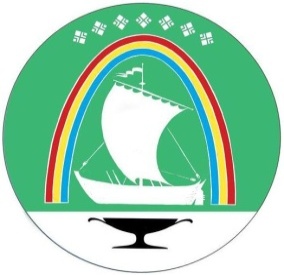 Саха Өрөспүүбүлүкэтин «ЛЕНСКЭЙ ОРОЙУОН» муниципальнайтэриллиитэПОСТАНОВЛЕНИЕ                  УУРААХг. Ленск                      Ленскэй к«16» _июня___2020 года                                         № __01-03-277/0___«16» _июня___2020 года                                         № __01-03-277/0___Глава Ж.Ж. Абильманов